Министерство науки и высшего образования Российской ФедерацииРоссийская академия наукФедеральный научно-исследовательский социологический центрИнститут демографических исследованийНаучный совет «Демографические и миграционные проблемы России» Отделения общественных наук РАНГуманитарно-педагогическая академия (филиал)  Федерального государственного автономного учреждения высшего образования «Крымский федеральный университет  имени В.И. Вернадского» в г. ЯлтеПри информационной поддержке научных журналов «Социальные аспекты здоровья населения»	«Ремедиум»ИНФОРМАЦИОННОЕ ПИСЬМОУважаемые коллеги!	10-11 июня 2024 года, в рамках проведения 300-летия РАН и Года семьи                                                   в Российской Федерации в г. Ялте на базе Гуманитарно-педагогической академии (филиал) Федерального государственного автономного учреждения высшего образования «Крымский федеральный университет имени В.И. Вернадского» состоится Всероссийская научно-практическая конференция «Здоровое долгожительство как фактор демографического благополучия» (далее – Конференция).	Организаторы Конференции: Министерство науки и высшего образования Российской Федерации, Научный совет «Демографические и миграционные проблемы России»  Отделения общественных наук РАН, Институт демографических исследований ФНИСЦ РАН, Гуманитарно-педагогическая академия (филиал) Федерального государственного автономного учреждения высшего образования «Крымский федеральный университет  имени В.И. Вернадского» в г. Ялте.	Цель Конференции — обсуждение проблемы здорового долгожительства, создания условий для укрепления здоровья и развития человеческого потенциала на протяжении жизни, а также мер государственной политики в части сбережения народа России	Программа Конференции предусматривает проведение пленарного заседания, круглого стола «Здоровое долгожительство в контексте реформы государственной пенсионной системы» и Научного совета «Демографические и миграционные проблемы России» при ООН РАН.
		К обсуждению предлагаются следующие направления:
Молодежь и самосохранительное поведение.Здоровая семья как фактор национальной безопасности.Здоровое долгожительство – путь в течение всей жизни.Мотивация долголетия и ответственное отцовство.Миграционные установки и здоровье.	К участию в Конференции приглашаются руководители и работники образовательных организаций высшего образования, научных организаций, ведущие ученые, эксперты, докторанты, аспиранты, магистранты.	Конференция проводится при информационной поддержке Научных журналов:	 «Социальные аспекты здоровья населения» (ВАК, К-1) – планируется издание тематического номера журнала (№ 3, 2024 г.). Крайний срок подачи статьи –25 апреля 2024 г.	«Ремедиум» (ВАК, К-2, www.remedium-journal.ru) – планируется публикация статей под рубрикой «Здоровое долгожительство как фактор демографического благополучия» в №№ 3 и 4. Крайний срок подачи статьи – 31 мая 2024 года (для 3 номера) и 31 августа 2024 года (для 4 номера).	Все статьи должны быть оформлены в соответствии с требованиями журналов, размещенных на их официальных сайтах. 	К публикации будут приняты материалы, прошедшие рецензирование и получившие положительные заключению экспертов. 	Заявки (см. приложение) принимаются до 25 апреля 2024 года по адресу Оргкомитета: rostovskaya.tamara@mail.ru [материалы Конференции].Проезд и проживание иногородних участников осуществляется за счет командирующей стороны.Организационные вопросы можно обсудить с контактными лицами:В Москве: Ростовская Тамара Керимовна,  rostovskaya.tamara@mail.ruВ Ялте: Горбунова Наталья Владимировна, natalya-gor2008@yandex.ruС уважением, Оргкомитет КонференцииПриложение ЗАЯВКА на Всероссийскую научно-практическую конференцию «Здоровое долгожительство как фактор демографического благополучия» 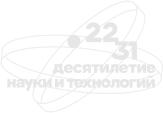 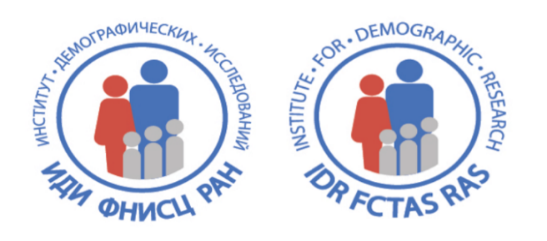 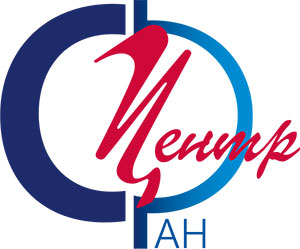 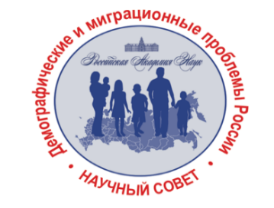 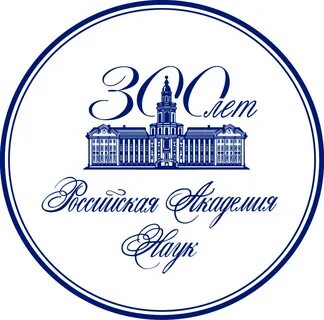 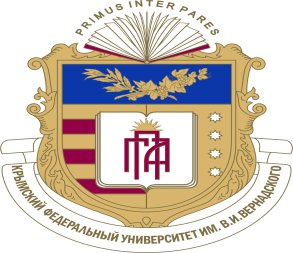 Фамилия, имя, отчествоУченая степень, звание, должностьМесто работыДомашний адрес (с индексом)E-mailТелефоныПланируете ли очное участие в работе КонференцииТема выступления